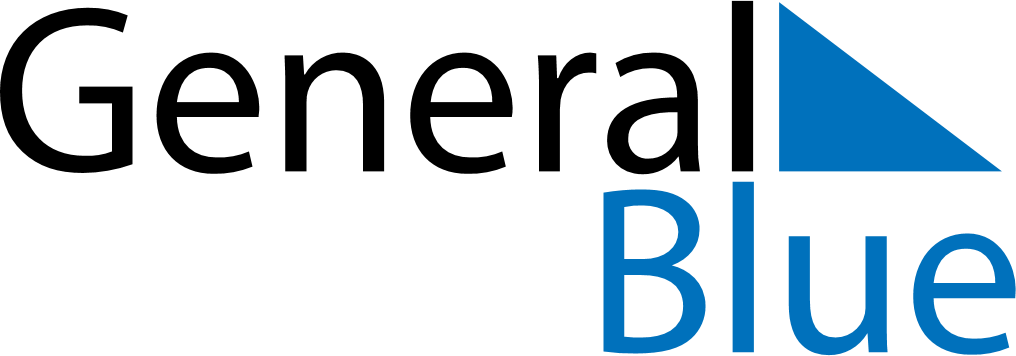 July 2019July 2019July 2019PeruPeruMONTUEWEDTHUFRISATSUN12345678910111213141516171819202122232425262728Independence Day293031Independence Day